Prefeitura Municipal de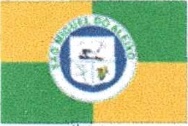 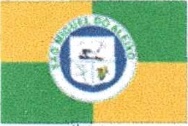 São Miguel do AleixoQUITAÇÃO MENSAL DA FOLHA DE PAGAMENTO NO EXERCÍCIO DE 2023MÊSUNIDADE GESTORAVALOR LÍQUIDODATA DE PAGAMENTOJANEIROPREFEITURAR$ 536.293,9131/01/2023JANEIROASSISTÊNCIA SOCIALR$ 48.673,4731/01/2023JANEIROSAÚDER$ 110.953,9031/01/2023FEVEREIROPREFEITURAR$ 469.546,1328/02/2023FEVEREIROASSISTÊNCIA SOCIALR$ 54.767,3128/02/2023FEVEREIROSAÚDER$ 139.254,7428/02/2023MARÇOPREFEITURAR$ 550.866,3731/03/2023MARÇOASSISTÊNCIA SOCIALR$ 58.520,2731/03/2023MARÇOSAÚDER$ 150.135,3031/03/2023ABRILPREFEITURAR$ 554.190,6028/04/2023ABRILASSISTÊNCIA SOCIALR$ 59.254,4628/04/2023ABRILSAÚDER$ 146.125,6528/04/2023MAIOPREFEITURAR$ 569.232,5831/05/2023MAIOASSISTÊNCIA SOCIALR$ 59.442,7831/05/2023MAIOSAÚDER$ 149.531,9231/05/2023JUNHOPREFEITURAR$ 574.898,8330/06/2023JUNHOASSISTÊNCIA SOCIALR$ 59.715,7130/06/2023JUNHOSAÚDER$ 150.425,3130/06/2023JULHOPREFEITURAR$ 616.687,0229/07/2023JULHOASSISTÊNCIA SOCIALR$ 58.900,7929/07/2023JULHOSAÚDER$ 143.366,1329/03/2023AGOSTOPREFEITURAAGOSTOASSISTÊNCIA SOCIALAGOSTOSAÚDESETEMBROPREFEITURASETEMBROASSISTÊNCIA SOCIALSETEMBROSAÚDEOUTUBROPREFEITURAOUTUBROASSISTÊNCIA SOCIALOUTUBROSAÚDENOVEMBROPREFEITURANOVEMBROASSISTÊNCIA SOCIALNOVEMBROSAÚDEDEZEMBROPREFEITURADEZEMBROASSISTÊNCIA SOCIALDEZEMBROSAÚDE13ºPREFEITURA13ºASSISTÊNCIA SOCIAL13ºSAÚDE